以下图片是我家漏水情况：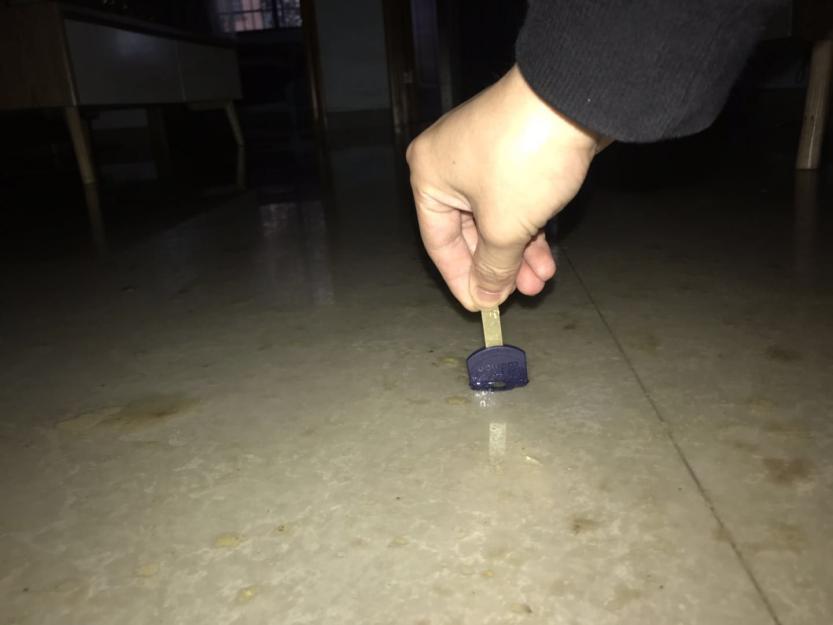 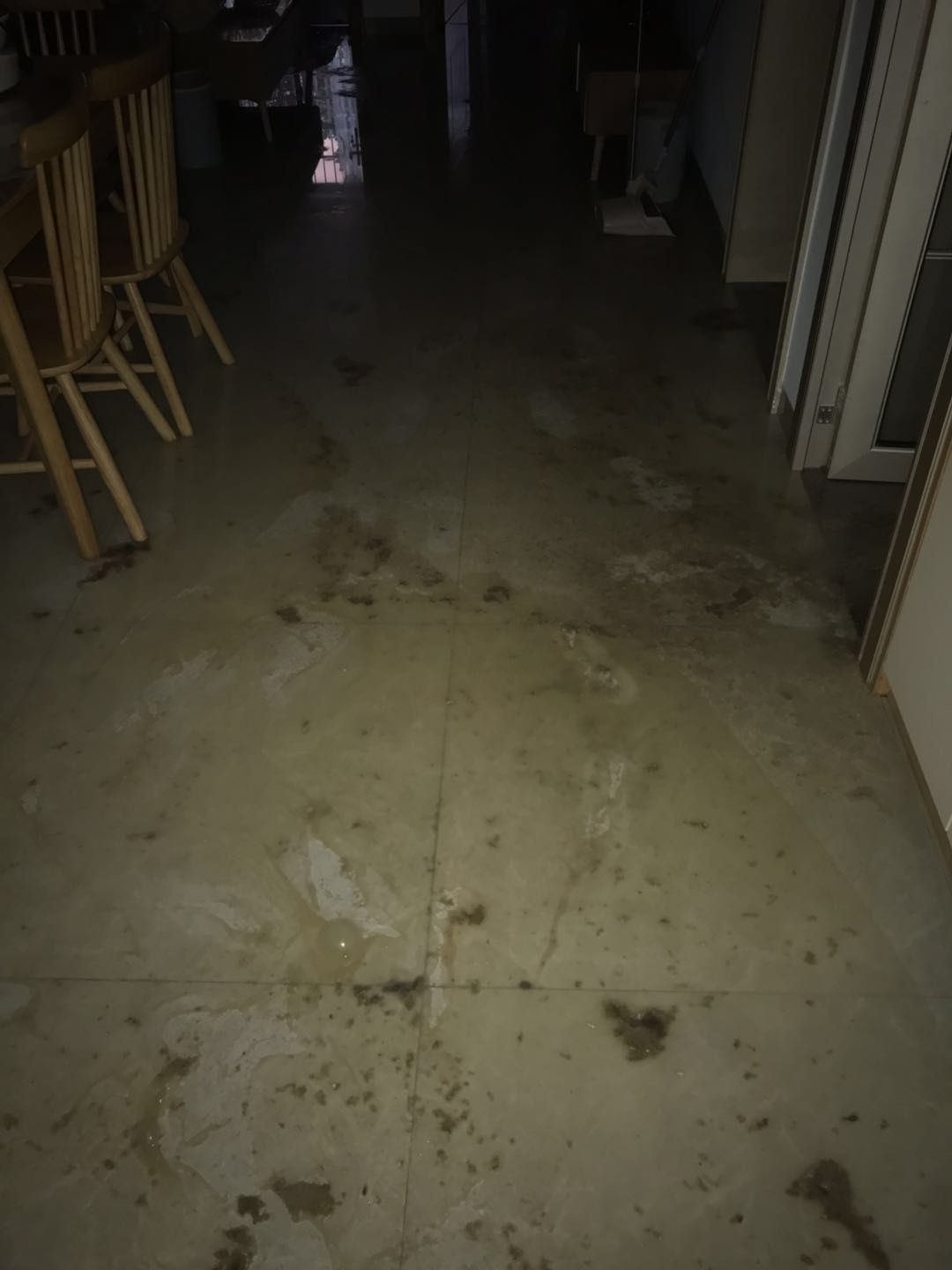 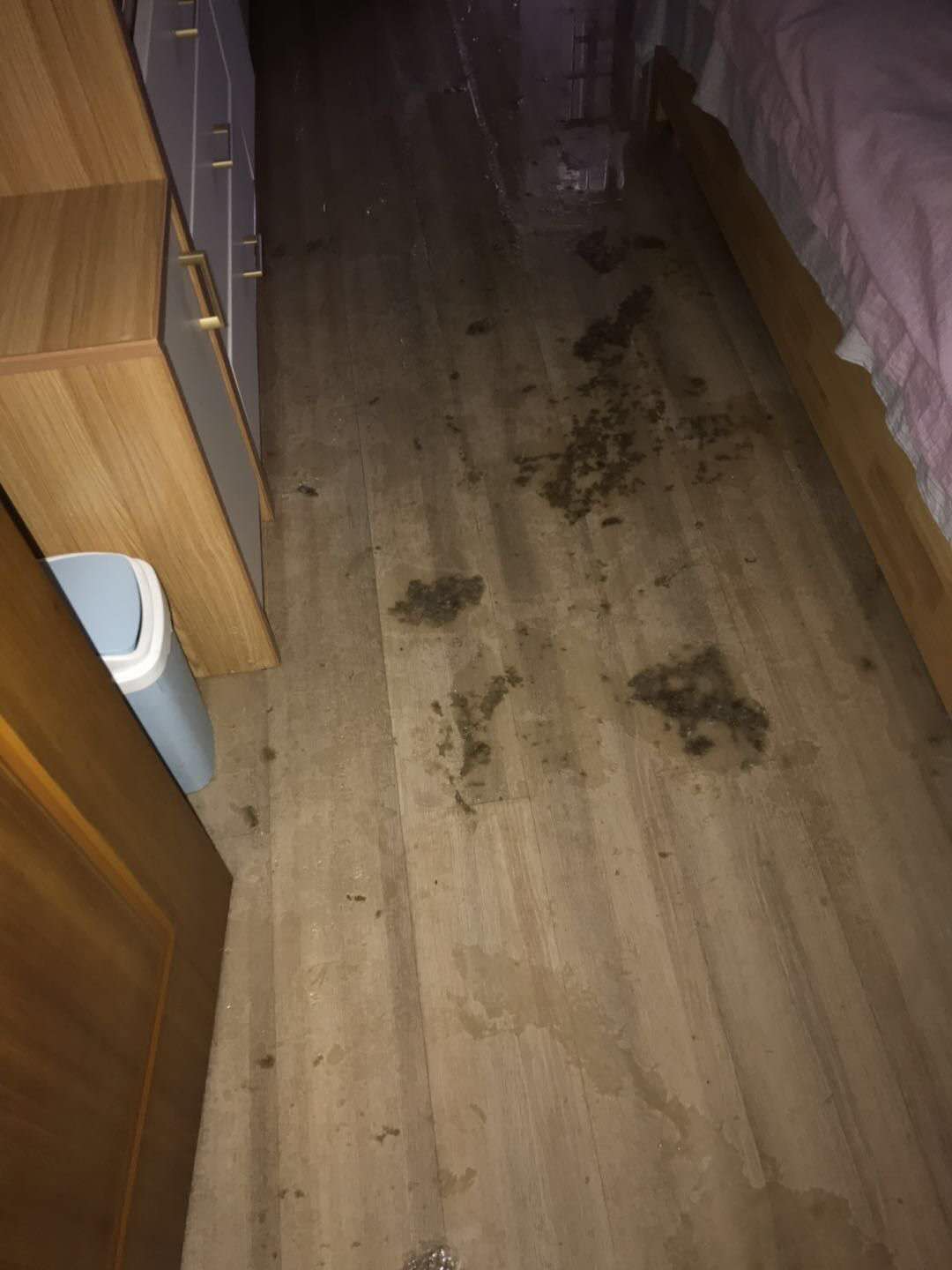 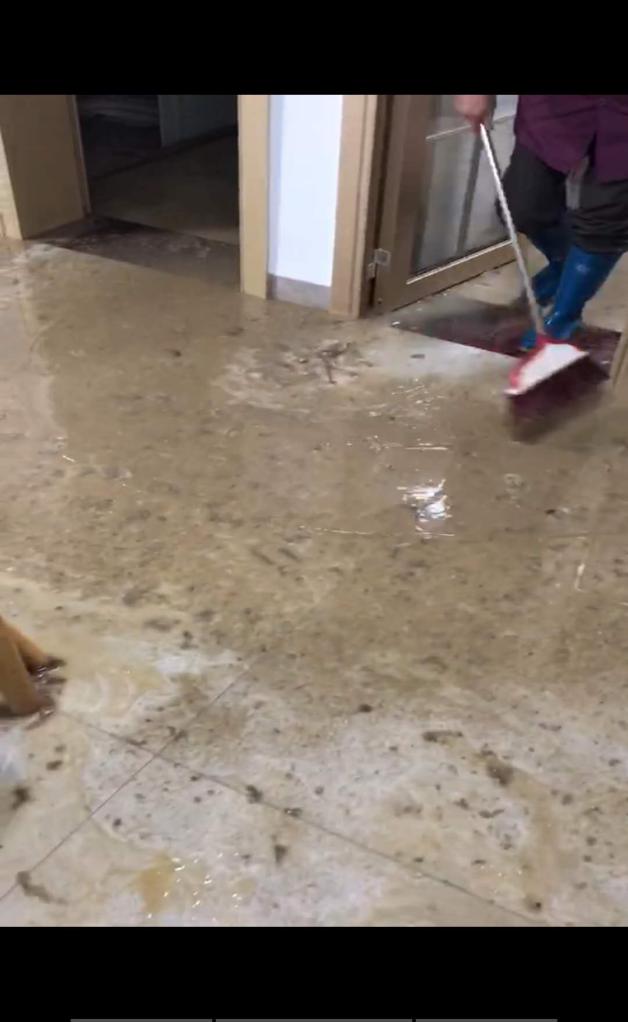 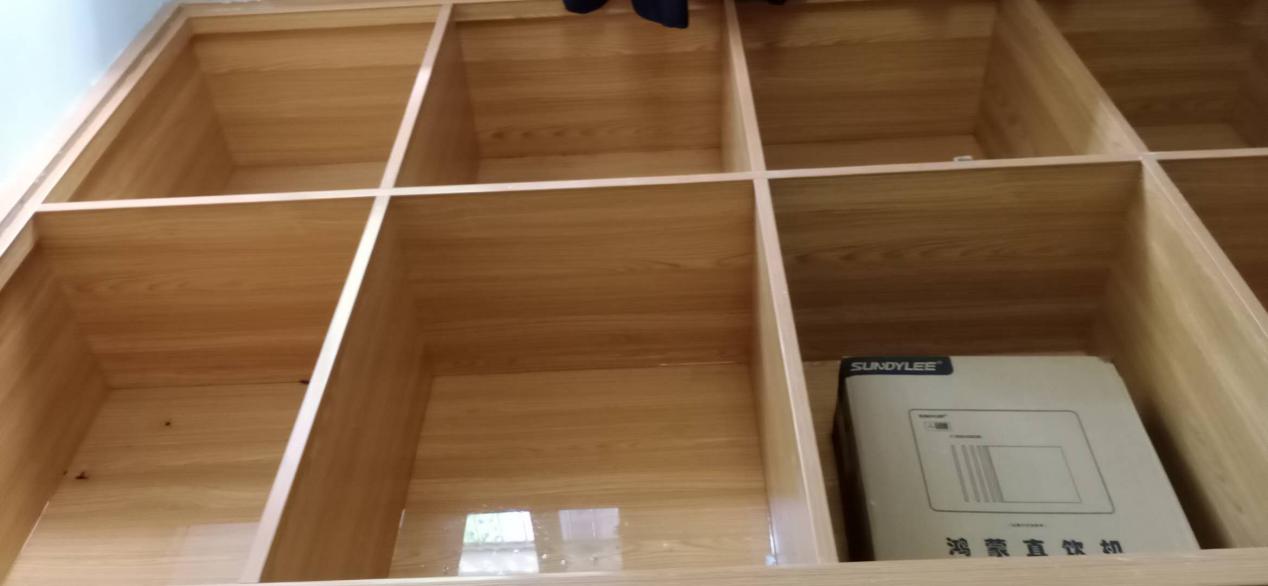 